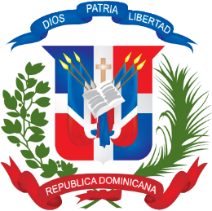 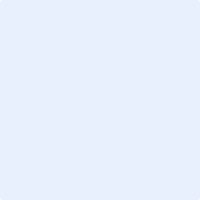 Fecha: 05 MAYO 2022Nombre del Oferente: Relación de contratos de naturales y magnitud similares realizados durante los últimos 6 años.Se adjuntan las referencias y los certificados disponibles expedidos por los Órganos de Contratación correspondientes en folios adjuntos si fuese requerido.FirmaSelloTítulo del proyectoValor total del proyecto del que ha sido responsable el contratistaPeriodo del contratoFecha de comienzo% del proyecto completadoÓrgano de contratación y lugarTitular principal (P) o Subcontratista (S)¿Certificación definitiva expedida?     -Sí –Aún No (contratos en curso)-NoA) NacionalesB) Internacionales